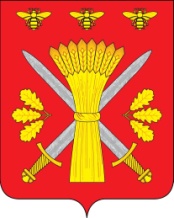 РОССИЙСКАЯ ФЕДЕРАЦИЯОРЛОВСКАЯ ОБЛАСТЬТРОСНЯНСКИЙ РАЙОННЫЙ СОВЕТ НАРОДНЫХ ДЕПУТАТОВРЕШЕНИЕот 28 июля 2017 года                                                                                   №73        с.Тросна                                  Принято на десятом заседании Троснянскогорайонного Совета народных депутатов пятого созываО внесении изменений в Правила землепользования и застройки Троснянского сельского поселения  Троснянского района Орловской области       Рассмотрев представленные Управлением градостроительства, архитектуры и землеустройства Орловской области материалы по внесению изменений в Правила землепользования и застройки Троснянского сельского поселения Троснянского района Орловской области, утвержденные решением Троснянского сельского Совета народных депутатов № 97 от 27.12.2013, протокол публичных слушаний от 20.03.2017г., заключение о результатах публичных слушаний, выписку из протокола № 19 заседания Комиссии по землепользованию и застройке Орловской области от 31.05.2017г.,  руководствуясь Федеральным законом от 06.10.2003 г №131-ФЗ «Об общих принципах организации местного самоуправления в Российской Федерации», Законом Орловской области от 10.11.2014 № 1686-ОЗ «О перераспределении полномочий между органами местного самоуправления муниципальных образований Орловской области и органами государственной власти Орловской области»,  Уставом Троснянского района, на основании статей 31-33 Градостроительного кодекса Российской Федерации»,  Троснянский районный Совет народных депутатов, РЕШИЛ:      1. Внести изменения в  Правила землепользования и застройки Троснянского сельского поселения Троснянского района Орловской области, утвержденные решением Троснянского сельского Совета народных депутатов № 97 от 27.12.2013, согласно приложению.      2. Настоящее решение вступает в силу со дня его обнародования.Председатель районного Совета                                                 Глава районанародных депутатов                                В.И. Миронов                                              А.И.Насонов 